2022 WFEO H.J. Sabbagh Prize for Excellence in Engineering ConstructionNOMINATION FORMto be completed in English language only and sent before 30 January 2022 to wfeo-awards@wfeo.org
Please use the following checklist to ensure all items have been completed:Background Data for the nominating contractor (fill the form)Background Data for the nominated (team of max. 4) leading engineer(s) (fill the form)Security & Privacy Regulations (read, agree)Description of the finalized project and annexesAn asterisk (*) indicates a required field.A) Background Data for the nominating entity project manager or contractor Full name as legally registered*: ____________________________________________________Full headquarters address*: ____________________________________________________Type (public institution/agency, company, other)*: ____________________________________________________B) Background Data for the nominated (team of max. 4) leading engineersName and surname*: ____________________________________________________Date of Birth DD/MM/YYYY*: ___________________________________________Current position*: __________________________________________________________e-mail*: _________________________________________________________________Repeat if more than one nominated engineer.2022 WFEO H.J. Sabbagh Prize for Excellence in Engineering ConstructionC: SECURITY & PRIVACY INFORMATIONPREAMBLEThe World Federation of Engineers Organizations (WFEO) has created this Privacy and Personal Data Protection Policy in order to describe its policy and practices regarding the collection, use and disclosure of your personal data. These data were obtained through your application for one of the awards managed by WFEO. These data are used for WFEO in accordance with the rules defined in the French data protection law referred to as the “Loi Informatique et Libertés” of 6 January 1978, as amended, and Regulation (EU) 2016/679 of 27 April 2016 on the protection of natural persons with regard to the processing of personal data (hereafter the “GDPR”).Article 1. Privacy policyBecause we respect your privacy, we have implemented procedures to ensure that your personal data are processed safely, securely and responsibly. The objective of this privacy policy is to explain our data collection practices and your rights. This Privacy Policy may be amended at any time. The applicable Privacy Policy is the one in force from the date your application is sent and/or we send you communications.Article 2. Definition of the Data ControllerWFEO is the data controller, as defined by the personal data protection regulations, in particular the French data protection law referred to as the “Loi Informatique et Libertés” of 6 January 1978, as amended, and the GDPR.WFEO is an international, non-governmental organization established under the auspices of the United Nations Educational, Scientific and Cultural Organization (UNESCO) in Paris. It cooperates with national and other international professional institutions in being the lead profession in developing and applying engineering to constructively resolve international and national issues for the benefit of humanity.The WFEO’s Secretariat is located at Maison de l'Unesco - 1, rue Miollis - 75015 Paris, France. The mail address is secretariat@wfeo.orgArticle 3. The data we collect“Personal data” means any information that identifies you and/or your company, directly or indirectly.The data collected may include the following:last name,first name,address,telephone number,email address,birthday,delivery and invoicing address,professional experiencescompany nameall necessary data to submit your nomination for the awardArticle 4. Method to collect and receive your personal dataYour data will only be collected on the occasion of your direct or indirect application for one of the prizes managed by WFEO.Article 5. Objectives of the collection of your personal dataEvaluating your business for the purpose of awarding the prize is the sole purpose of collecting your personal data.By submitting your application, you accept that WFEO can communicate it on its information channels.When the legal basis for processing is your explicit consent, you may exercise your right to withdraw your consent at any time by contacting our data protection officer.Article 6. Retention period for your personal dataThe data are retained for a maximum period of two years from your latest application. When the maximum data retention period expires, we delete these data from our systems.Article 7. Recipients of your dataYour data will be stored by the WFEO Secretariat.The protection of this data is strictly controlled and complies with the GDPR.Only if the prize is awarded, some of your personal data may be transmitted to the main sponsors of the competition.Your data are not transmitted to any third parties for commercial purposes.To ensure a sufficient level of protection when your data are transferred, they are governed by standard contractual clauses established by the European Commission that you may consult by contacting our data protection officer.Article 8. Your rightsUnder the GDPR, your rights over your personal data are as follows:Right to be informed: you have the right to obtain clear, transparent and intelligible information on the manner in which we use your personal data and on your rights. This policy presents this information.Right of access: you have the right to access your personal data retained by WFEO.Right to rectification: you have the right to have WFEO correct your personal data if they are inaccurate and/or to complete them if they are incomplete.Right to erasure/right to be forgotten: you have the right to have WFEO erase your data. Right to restrict processing: you have the right to have WFEO restrict the processing of your data and to withdraw your consent regarding the processing of your data when this processing is based on your consent.Article 9. Applicable lawThis Privacy Policy is governed by French laws.   I agree.                        	                                                    I do not agreeName & Surname: ___________________                                 Date: _____________                                                                                                                  DD/MM/YYYY2022 WFEO H.J. Sabbagh Prize for Excellence in Engineering ConstructionD. DESCRIPTION OF THE PROJECTName of the project*: ____________________________________________________Budget*: ____________________________________________________Timeframe for completion*: ____________________________________________________[Insert a description of the project in relation with the award’s criteria, and specifying the construction context, constraints, objectives, social impact, etc.: max. 1,500 words]Name & Surname of the nominating person: ___________________                                              Date *: _____________Transmit, as attachments to one or more emails, this form, supplemental sheets, photographs, supporting letters and documents, all in English and in Word format to:wfeo-awards@wfeo.org ANNEXES (photos, media coverage, blueprints, 3D illustrations, etc)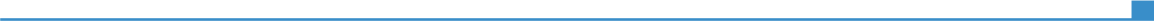 